November 2019Admissions Policy 2021/2022 – Stakeholder ConsultationIn accordance with the requirements of the Department of Education’s School Admissions Code, We are consulting on our admissions arrangements for the academic year 2021/22.The consultation will run for 6 weeks commencing on 13 November 2019 and closing on 8 January 2020.Main Rationale of the Consultation:New Rule 4 – Home to school distance.  After places have been allocated using rules 1, 2 and 3, home to school distance is used to allocate any remaining placesRemoval of Rules 5 and 6In addition, updated wording and definitions throughout.The proposed Admissions Policy and Procedures Document can be found on the school website.  You may wish to contact the school for a hard copy of the admission arrangements, which you can collect or which can be posted to you.Responses to these arrangements are invited and should be submitted to Mr D O’Sullivan on admin@chauncy.org.uk or by post to the school address, Chauncy School, Park Road, Ware, Herts. SG12 0DP by 8 January 2020.The Governing Body will then consider all responses received by 8 January 2020 before determining the final admission arrangements by 28 February 2020.Yours sincerely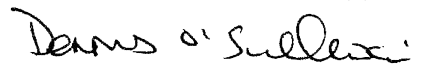 Dennis O’SullivanHeadteacher